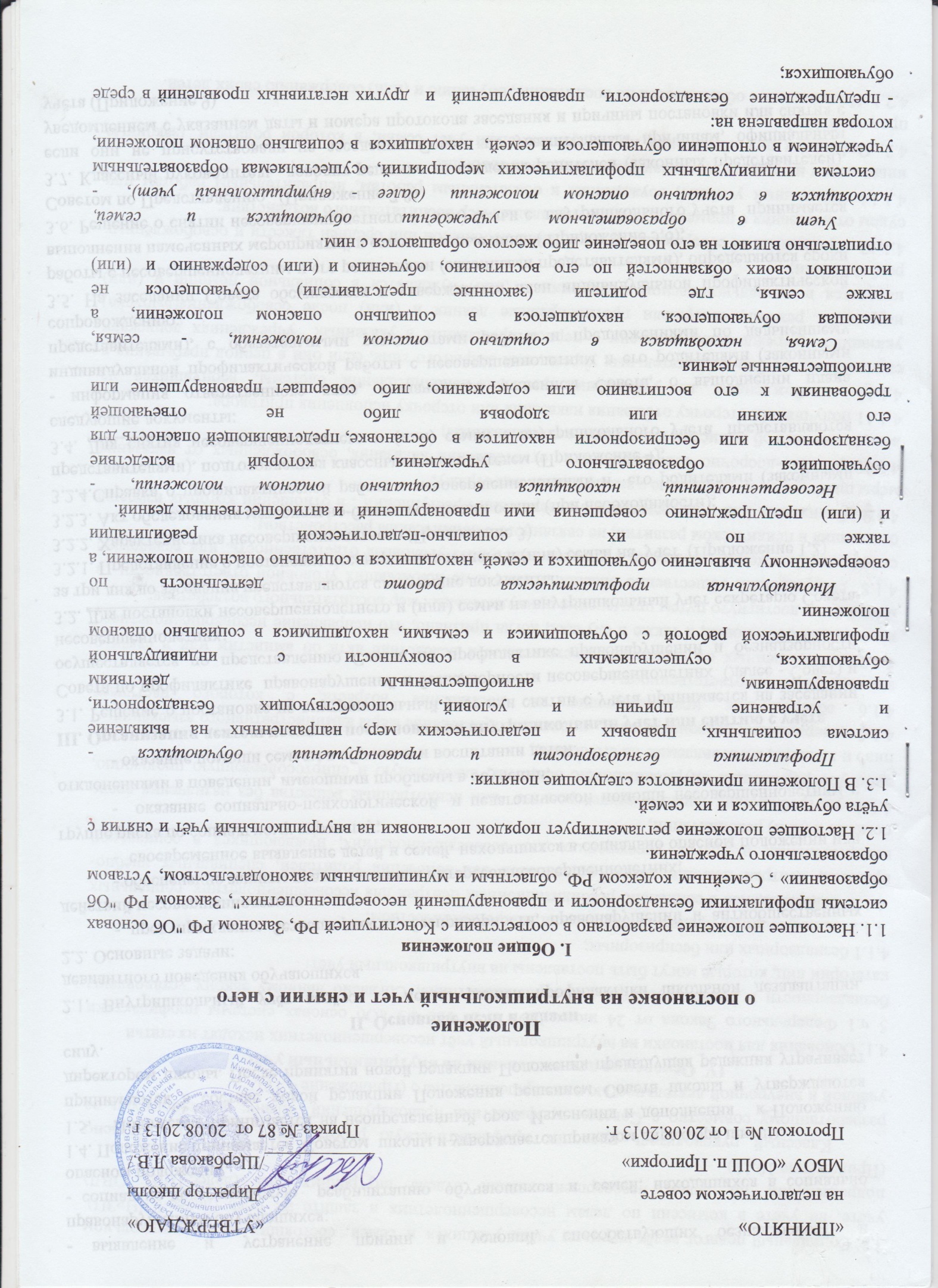 	Положениео ведении электронного   журнала и электронного дневника в муниципальном бюджетном общеобразовательном учреждении «Основная общеобразовательная школа п.  Пригорки Перелюбского муниципального района Саратовской области»Общие положенияПоложение о ведении электронных классных журналов и электронных дневников обучающихся МБОУ «ООШ п. Пригорки»  (далее - Положение) разработано в целях качественного исполнения правил и порядка работы с системой электронного классного журнала и  электронного дневника обучающегося.Данное положение разработано на основании действующего законодательства РФ о ведении документооборота и учета учебно-педагогической деятельности, в частности:Федеральный закон от 29 декабря 2012 г. N 273-ФЗ "Об образовании в Российской Федерации";Федерального закона от 27.07.2006 № 149 «Об информации, информационных технологиях и о защите информации»; федерального закона от 27.07.2006 № 152 «О персональных данных»;Федеральный закон от 27 июля 2010 г. N 210-ФЗ "Об организации предоставления государственных и муниципальных услуг";приказа Минздравсоцразвития России от 26.08.2010 №761н «Об утверждении Единого квалификационного справочника должностей руководителей, специалистов и служащих, раздел "Квалификационные характеристики должностей работников образования"»;распоряжения Правительства Российской Федерации от 17.02.2009 г. № 1993-р (ред. От 28.12.2011г.);Письмо министерства образования и науки РФ от 15 февраля 2012 г. N АП-147/07 «О методических рекомендациях по внедрению систем ведения журналов успеваемости в электронном виде» Электронный классный журнал и электронный дневник представляет собой комплекс программных средств, включающий базу данных и средства доступа к ней через сеть Интернет. В МБОУ «ООШ п. Пригорки» используется программный комплекс «Дневник.ру»Электронный классный журнал  и электронный дневник служит для решения следующих задач:хранение данных об успеваемости и посещаемости обучающихся школы в электронном виде;вывод информации, хранящейся в базе данных, на бумажный носитель, для оформления в виде документа в соответствии с требованиями Российского законодательства;оперативный доступ к оценкам за весь период ведения журнала, по всем предметам, в любое время всем участникам образовательного процесса – родителям (законным представителям) – только в отношении их детей (ребенка), обучающимся (только в отношении их самих), учителям, администрации школы;автоматизация формирования периодических промежуточных и итоговых отчетов учителей-предметников, классных руководителей и администрации МБОУ «ООШ п. Пригорки»;своевременное информирование родителей (законных представителей) по вопросам успеваемости их детей, посещаемости занятий;информирование родителей (законных представителей) и обучающихся о домашних заданиях по различным предметам;обеспечение возможности прямого общения между учителями, администрацией школы, родителями (законными представителями) и обучающимися вне зависимости от их местоположения.Электронный дневник обучающегося представляет собой модуль электронного классного журнала.Правила и порядок работы с электронным классным журналом и электронным дневником обучающегося2.1. Пользователями электронного классного журнала являются сотрудники администрации школы, учителя-предметники, классные руководители. Категорически запрещается допускать обучающихся к работе с электронными классными журналами.2.2. Пользователями электронного дневника, как части электронного классного журнала, являются обучающиеся и родители (законные представители). Родители (законные представители) и обучающиеся имеют доступ только к собственным данным, и используют электронный классный журнал для их просмотра и ведения переписки.2.3. Пользователи получают персональные реквизиты доступа к электронному классному журналу (дневнику) в следующем порядке:учителя-предметники, классные руководители получают реквизиты доступа у ответственного за внедрение электронных дневников и журналов (ответственного за работу в системе «Дневник.ру») ;родители (законные представители) и обучающиеся получают реквизиты доступа у ответственного за внедрение электронных дневников и журналов (ответственного за работу в системе «Дневник.ру») или классного руководителя.2.4. Все пользователи электронного классного журнала несут персональную ответственность за сохранность своих реквизитов доступа.Предоставление персональной информации из электронного классного журнала, а также индивидуальной информации обучающихся и их родителей (законных представителей) для учета успеваемости и электронного обмена с ними, должно быть ограничено в соответствии с законодательством РФ о защите персональных данных. Сводные формы учета такой информации должны быть доступны только тем сотрудникам, в чьи должностные обязанности входит обработка и анализ такой информации. Перечень и полномочия сотрудников по работе с персональными данными определяются директором школы. Все сотрудники школы связаны в своей деятельности обязательным требованием неразглашении персональных данных обучающихся. Распределение предметных страниц по журналу и закрепление их за преподавателями осуществляется на основании учебного плана и распределения нагрузки между педагогами.Поддержание информации хранящейся в базе данных электронного классного журнала в актуальном состоянии является обязательным.В 1-ом классе ведется только учет посещаемости и записи тем уроков.3. Права и обязанности учителей-предметников, классных руководителей3.1. Учитель-предметник, классный руководитель имеют право на получение своевременных консультаций по вопросам работы с электронным журналом.3.2.Учитель-предметник обязан:вносить учетную запись о занятии и отметки об отсутствующих по факту;выставлять текущие отметки ежедневно   до 19.00 часов каждого дня;выставлять итоговые отметки обучающихся по завершении учебного периода не позднее  последнего дня  учебного периода;ежедневно заполнять данные по домашним заданиям;в электронном журнале вести все записи по всем учебным предметам на русском языке с обязательным указанием тем уроков, тем практических, лабораторных, контрольных работ; 3.3. Классный руководитель обязан:заполнять анкетные данные родителей и учащихся. регулярно, не реже одного раза в месяц, проверять изменение фактических данных и при наличии таких изменений вносить соответствующие поправки.должен информировать родителей о состоянии успеваемости и посещаемости их детей через отчеты, сформированные на основе данных электронного журналапо завершении учебного периода проводить анализ успеваемости обучающихся и посещаемость ими занятий;вести, в случае необходимости переписку в электронной форме с родителями (законными представителями обучающегося).4. Права и обязанности директора и заместителя директора по УВР МБОУ «ООШ п. Пригорки»4.1. Директор школы имеет право:Выносить на  Управляющий совет  предложения о премировании учителей и классных руководителей в случае качественного исполнения правил и порядка работы с электронным классным журналом в соответствии с Положением о новой системе оплаты труда и стимулирования работников МБОУ «ООШ п. Пригорки Перелюбского муниципального района Саратовской области»4.2. Директор школы обязан:назначать ответственного за работу с электронными журналами и электронными дневниками обучающихся (ответственного за работу в системе «Дневник.Ру») ;создать все необходимые условия для внедрения и обеспечения работы системы электронного журнала в рамках выделяемого финансового обеспечения;обеспечить открытый доступ учителей-предметников, классных руководителей к электронным журналам, исходя из наличия средств ИКТ и имеющегося доступа к сети Интернет в школе.4.3. Ответственный за работу с электронными журналами и электронными дневниками обучающихся (ответственный за работу в системе Дневник.ру) обязан:проводить обучение педагогического состава приемам работы в системе;предоставлять персональные реквизиты учителям-предметникам и классным руководителям;оказывать консультационную помощь при заполнении данных в электронном журнале;проверять наличие необходимых сведений в электронном журнале;контролировать своевременное заполнение электронного журнала учителями-предметниками и классными руководителями;осуществлять связь со службой технической поддержки (при необходимости);обеспечить меры по регулярному созданию резервных копий электронного классного журнала (при необходимости).5. Права и обязанности родителей (законных представителей) обучающихся5.1. Родители (законные представители) обучающегося имеют право;на свободный доступ к электронному дневнику как части электронного классного журнала;использовать электронный дневник для просмотра отметок и сведений посещаемости своего ребенка;получать реквизиты доступа у классного руководителя;получать консультационную помощь по вопросам работы с электронным дневником обучающегося у классного руководителя или системного администратора школы.5.2. Родители (законные представители) обучающегося обязаны:Соблюдать законодательство Российской Федерации о защите информации, нормативные акты федерального, регионального и муниципального уровней по вопросам ведения электронного журнала, настоящее положение;нести персональную ответственность за сохранность своих реквизитов доступа;своевременно сообщать об изменении персональных данных своих и своего ребенка.6. Делопроизводство ведения электронных классных журналов и дневников обучающихся в МБОУ «ООШ п. Пригорки»6.1. Иные локальные акты МБОУ «ООШ п. Пригорки» по вопросам ведения электронных дневников и электронных журналов (работы в системе «Дневник.ру») не должны противоречить настоящему Положению.6.2. Ведение электронного классного журнала является обязательным для каждого учителя   и классного руководителя школы.6.3. Информация электронного классного журнала должна полностью соответствовать информации бумажного классного журнала. Ответственность за соответствие учетных записей в электронном журнале фактам реализации учебного процесса лежит на классном руководителе, учителе. 6.4. Контроль за ведением электронного классного журнала осуществляется заместителем директора по УВР не реже 1 раза в месяц.Контроль предусматривает:проверку своевременности отражения в журнале занятий;проверку своевременности выставления отметок;проверку отражения посещаемости занятий;проверку выполнения программ по предметам в соответствии с учебным планом;учет замененных и пропущенных уроков (занятий) в соответствии с действующими нормативно-регламентирующими документами.Результаты проверки электронных журналов (работы в системе «Дневник.ру») доводятся до сведения учителей   и классных руководителей.6.5. В конце каждого учебного года ответственный за работу с электронными журналами и электронными дневниками обучающихся проводит процедуру архивации электронных журналов по классам (при наличии технической возможности).6.6. Вся отчетная документация должна храниться в соответствии с требованиями законодательства РФ об образовании и охране информации и данного Положения.6.7. При совмещенном ведении учета в бумажном классном журнале и в электронном виде электронная версия журнала может не выводиться из электронной формы на печать.
 7. Срок действия ПоложенияСрок действия данного Положения не ограничен.При изменении нормативно-правовых документов, регламентирующих деятельность общеобразовательного учреждения, поправки в Положение вносятся в соответствии с установленным порядком.